                C1-10 Boys SUB-DISTRICT BASKETBALL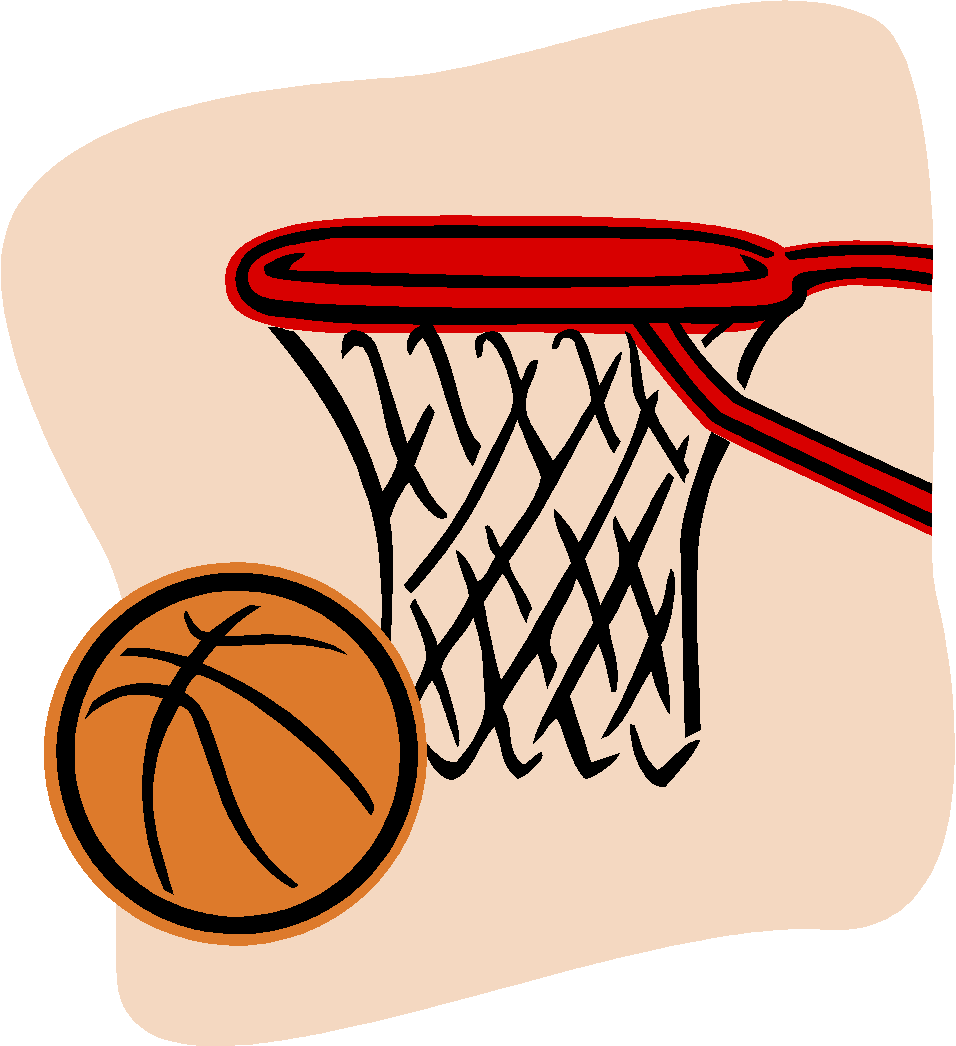           February 22nd, 23rd,and 25th St. Paul High School is pleased to have been chosen as the site of the Boys Sub-District Basketball Tournament. We will do everything within our means to be a good host and make your visit an enjoyable experience.TEAMS:  St. Paul, Centura, Broken Bow, Ord, and Central CityTOURNAMENT SITE:  St. Paul HIgh School   DATES AND TIMES:  Monday Feb 22nd, 7:00  			    Tuesday Feb 23rd, 6:00 & 7:30                                           Thursday, Feb 25th, 7:00OFFICIALS:  Monday:  Paul Cloutier, Thomas Grim, Craig Rupp----Tuesday: Andrew Carlson, Steve Farlee, &                                           Kyle Finke--Thursday: Travis Baumann, Brad Hoffmann, Brain Soulliere.HOME TEAM:  In all championships, the higher seeded team of the paired bracket shall be considered the team and shall wear white jerseys.												         VISITING TEAM:  The other team shall be considered the visiting team and shall wear dark-colored jerseys.												                          GAME BALL:  Baden BX7E. (supplied by the NSAA)PRE-GAME WARM-UPS:  Each team’s basket for pre-game and for the first half shall be the basket further from its bench. WARM-UP:  Teams will not be allowed on the gym floor except for their 20 minute pre-game warm-up.PARKING:  Team buses are to park in the south parking lot.l Please lock your buses.DRESSING ROOMS ASSIGNMENTS:  Will be assigned upon arrival.TOURNAMENT PASSES:  A Tournament pass list allowing 24 individuals will be issued. These are for players, coaches, and managers.  Six passes will be issued for administration and supervisory personnel. NO EXCEPTIONS WILL BE MADE. Please email  rick.peters@spwildcat.org by Friday Feb 19th. .COVID: Coaches and non-active participants are required to wear face coverings. Spectators are required to wear face coverings at all times. Attendance is restricted to 75% capacity which is about 1200 people.VIDEO TAPING:  The wrestling deck on the west side of the gym can be used for video purposes. 